The Commonwealth of Massachusetts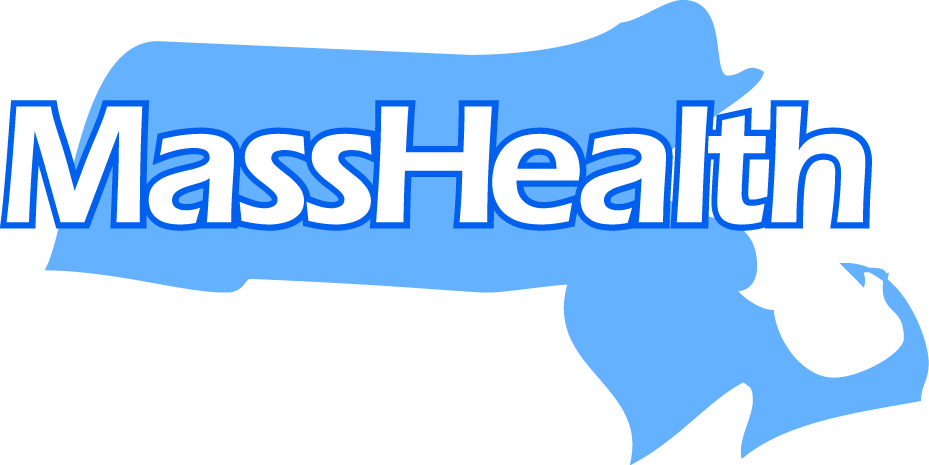 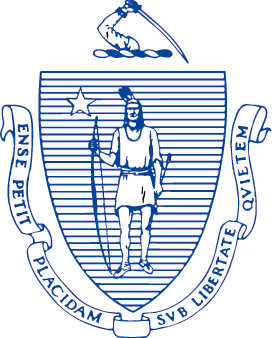 Executive Office of Health and Human ServicesOffice of MedicaidOffice of Long Term Services and SupportsOne Ashburton Place, 5th FloorBoston, Massachusetts 02108Administrative Bulletin – 21-16101 CMR 322.00 Durable Medical Equipment, Oxygen and Respiratory Therapy EquipmentEffective July 1, 2021Rate Updates for Continuous Subcutaneous Insulin Devices, Tubeless Products Subject to a Rebate AgreementUnder the authority of 101 CMR 322.00, the Commonwealth of Massachusetts Executive Office of Health and Human Services (EOHHS) is issuing this bulletin to establish differential rates for certain products. Specifically, 101 CMR 322.01(6)(c) provides authority for EOHHS to establish differential rates via administrative bulletin for durable medical equipment (DME) or medical supplies subject to a rebate agreement or agreements between a manufacturer and a governmental unit or units. EOHHS has rebate agreements for continuous subcutaneous insulin devices, tubeless products with Insulet Corporation and Zealand Pharma US, effective July 1, 2021. Therefore, EOHHS is establishing the differential rates set forth in the following table for continuous subcutaneous insulin devices, tubeless products (code A9274) provided to MassHealth members by MassHealth-enrolled pharmacies that are also enrolled with a DME specialty for claims submitted via the Pharmacy Online Processing System (POPS). The rates set forth in the following table are effective for dates of service on or after July 1, 2021.Table: Rates for Continuous Subcutaneous Insulin Devices, Tubeless Products Subject to a Rebate Agreement Non-pharmacy MassHealth-enrolled DME providers will be paid the rate set forth in 101 CMR 322.06 for continuous subcutaneous insulin devices, tubeless products (code A9274) provided to MassHealth members for claims not submitted via POPS.If this bulletin is rescinded without replacement, pricing for continuous subcutaneous insulin devices, tubeless products for MassHealth-enrolled pharmacies with a DME specialty for claims submitted via POPS will be as set forth in the version of 101 CMR 322.00 then in effect.HCPCS CodeDescriptionRate (for claims submitted via POPS) A9274External ambulatory insulin delivery system, disposable, each, includes all supplies and accessoriesThe Wholesale Acquisition Cost (WAC) (as set forth in EOHHS regulations 101 CMR 331.02)